Data:   13.05.2020r. Opracowała:  Justyna KucyperaZad.1.  Ćwiczenia dla dzieci - prawidłowa postawa ciałaLink do ćwiczeń:  https://www.youtube.com/watch?v=2BQCcIjudZ8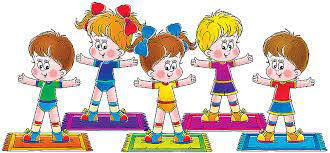 Zad.2. Zabawy ruchowe dla dzieci - odcinek 1Link do zabawy: https://www.youtube.com/watch?v=m2WsGrvCx_wZad.3. Zabawa muzyczno-ruchowa ,,Poruszam się i prostuję”Dowolna, ulubiona muzyka dziecka. Na tle muzyki dziecko pokazuje różne formy ruchu wskazane przez rodzica np. (podskoki, obroty, bieg, skoki do przodu). Kiedy muzyka cichnie (rodzic z cisza), dziecko siada na dywanie w siadzie skrzyżnym z wyprostowanymi plecami (wyrabiamy u dziecka nawyku zachowania prawidłowej postawy).Zad.4. ,,Kto potrafi tak jak ja” Dzieci próbują utrzymać równowagę podczas naśladowania czynności demonstrowanych przez rodzica: – rysowania na podłodze kółka palcami stóp – stania na jednej nodze jak bocian – podnoszenia kolana i przekładania pod nim woreczka – stania na jednej nodze i próby klaśnięcia nad głową – chodzenia z woreczkiem na głowie – chodzenia z woreczkiem na stopie – obracania się dookoła i stania na jednej nodze – stania na jednej nodze i klaskania nad głową – chodzenia z zamkniętymi oczami w przód, a następnie w tyłZad.5. Zabawa gimnastyczna - „Biegamy” Dziecko biega do muzyki (dowolna , ulubiona muzyka dziecka). W przerwie wykonują polecenia rodzica: – stańcie na jednej nodze – zróbcie przysiad – połóżcie się na podłodze i zróbcie „rowerek” – połóżcie się na brzuchu i pokołyszcie się na boki – usiądźcie na dywanie z wyprostowanymi nogami i spróbujcie złapać się za stopyZad.6. Ćwiczenia oddechowe - „Chusteczka” Dziecko siada przy stoliku. Trzyma w rękach chusteczkę higieniczną. Rodzic prosi, by  dziecko: – położyło chusteczkę przed sobą na stoliku, nabrało w policzki powietrza i mocno na nią dmuchało – położyło chusteczkę na dłoni i ją zdmuchnęło – wzięło chusteczkę za dwa rogi i podmuchało pod chusteczkę, tak aby drugi koniec się unosił – przyłożyło złożoną chusteczkę do nosa, nabrało powietrza ustami, a wydmuchnęło powietrze nosem w chusteczkę. – Wszystkie dzieci wyrzucają chusteczki do kosza.Zad.7. Ćwiczenia gimnastyczne dla dzieci.Link do gry: https://wordwall.net/pl/resource/1992971/%C4%87wiczenia-gimnastyczne-dla-dzieciRodzic wchodzi na podana stronę internetową. Dziecko kręci kołem, a następnie wykonuje ćwiczenie.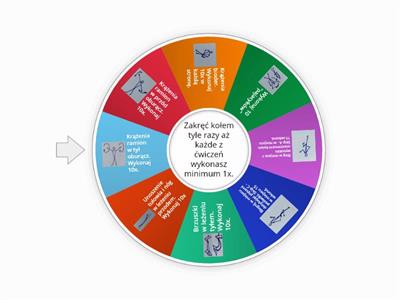 Zad.8.  Dziecko wykonuje ćwiczenia rozciągające ( dla chętnych).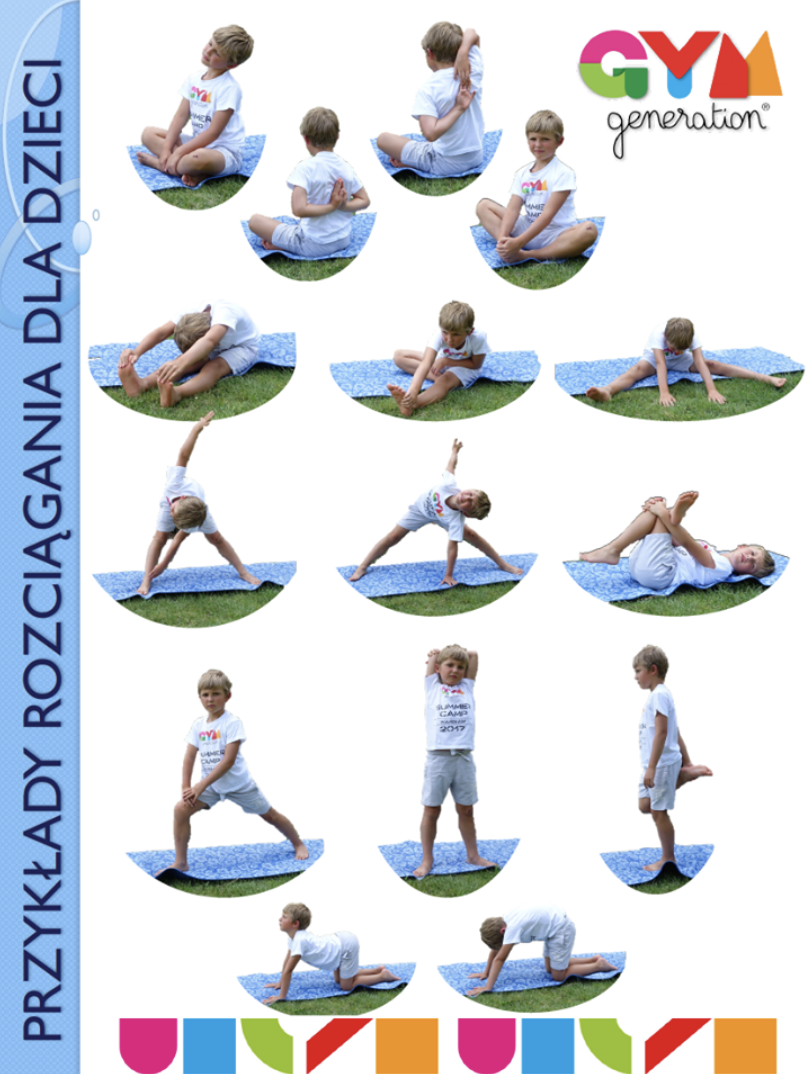 